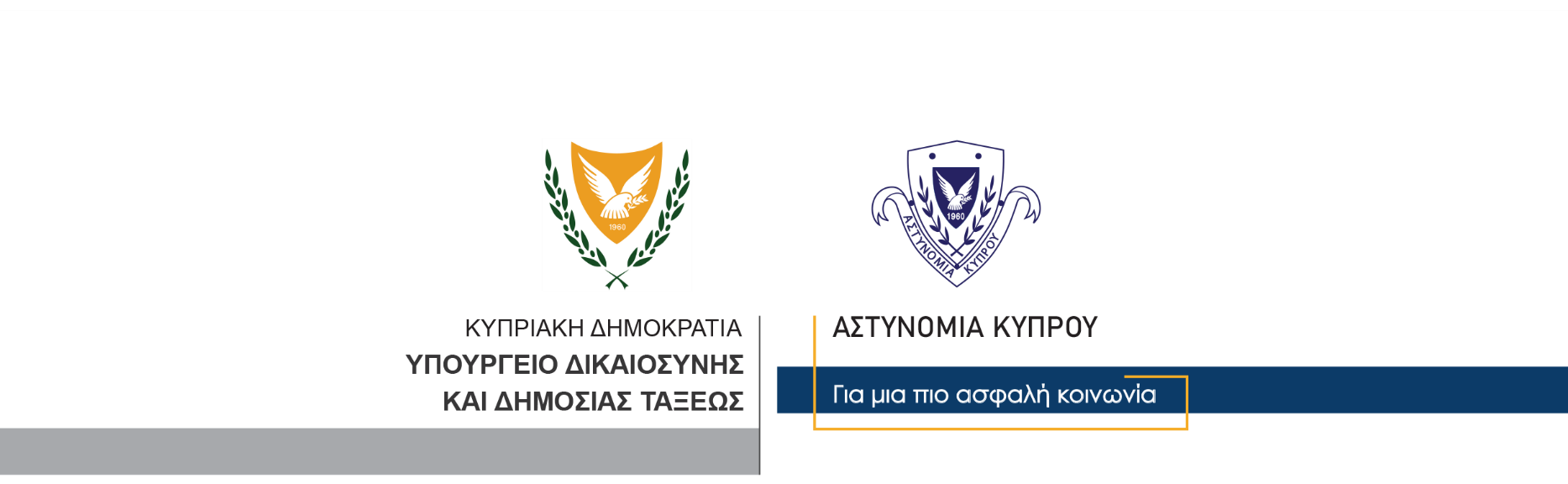 4 Μαρτίου, 2023  Δελτίο Τύπου 2Παράνομη κατοχή περιουσίας, συνελήφθησαν δύο πρόσωπαΣτο πλαίσιο διερεύνησης υπόθεσης που αφορούσε αγοραπωλησία κλοπιμαίας περιουσίας, μέλη του ΟΠΕ Λεμεσού ανέκοψαν γύρω στις 2.30 μ.μ. χθες για έλεγχο σε δρόμο της Λεμεσού, αυτοκίνητο στο οποίο επέβαιναν δύο πρόσωπα ηλικίας 41 και 18 ετών και οι δύο από την επαρχία Λάρνακας.Κατά τη διάρκεια της έρευνας που ακολούθησε, εντοπίστηκαν εντός του αυτοκινήτου διάφορα ηλεκτρικά εργαλεία, προβολείς, δεντροκοπτικές μηχανές, διάφορα άλλα εργαλεία και αντικείμενα καθώς και 3 καταλύτες αυτοκινήτων ενώ στην κατοχή του 41χρονου εντοπίστηκε χρηματικό ποσό. 	Όλα τα ανευρεθέντα παραλήφθηκαν για περαιτέρω εξετάσεις ενώ τα πιο πάνω πρόσωπα συνελήφθησαν και τέθηκαν υπό κράτηση. 	Ο Αστυνομικός Σταθμός Μονής συνεχίζει τις εξετάσεις. 		    Κλάδος ΕπικοινωνίαςΥποδιεύθυνση Επικοινωνίας Δημοσίων Σχέσεων & Κοινωνικής Ευθύνης